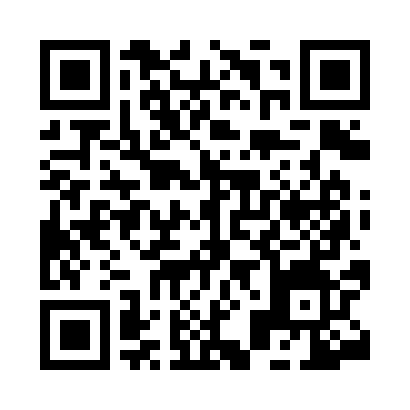 Prayer times for Andalo, ItalyWed 1 May 2024 - Fri 31 May 2024High Latitude Method: Angle Based RulePrayer Calculation Method: Muslim World LeagueAsar Calculation Method: HanafiPrayer times provided by https://www.salahtimes.comDateDayFajrSunriseDhuhrAsrMaghribIsha1Wed4:006:021:136:148:2510:192Thu3:586:001:136:158:2610:213Fri3:555:591:136:168:2710:234Sat3:535:571:136:178:2910:255Sun3:515:561:136:188:3010:276Mon3:485:551:136:188:3110:297Tue3:465:531:136:198:3310:318Wed3:445:521:126:208:3410:339Thu3:425:501:126:218:3510:3510Fri3:395:491:126:218:3610:3711Sat3:375:481:126:228:3810:3912Sun3:355:471:126:238:3910:4113Mon3:325:451:126:248:4010:4414Tue3:305:441:126:248:4110:4615Wed3:285:431:126:258:4210:4816Thu3:265:421:126:268:4410:5017Fri3:245:411:126:268:4510:5218Sat3:215:401:126:278:4610:5419Sun3:195:381:136:288:4710:5620Mon3:175:371:136:288:4810:5821Tue3:155:361:136:298:4911:0022Wed3:135:361:136:308:5011:0223Thu3:115:351:136:308:5111:0424Fri3:095:341:136:318:5311:0625Sat3:075:331:136:328:5411:0826Sun3:055:321:136:328:5511:1027Mon3:035:311:136:338:5611:1228Tue3:025:311:136:338:5711:1429Wed3:005:301:136:348:5811:1630Thu2:585:291:146:358:5811:1731Fri2:565:291:146:358:5911:19